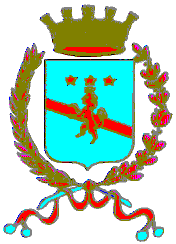 ITI Sviluppo Urbanodella Città di Potenza 2014-2020Modulo Richiesta di Adesione al PartenariatoRiferimenti del Soggetto aderenteContatti del Referente unico individuatoData ___________________				Timbro e firma del legale rappresentante							________________________________Il presente modello, opportunamente compilato dovrà essere trasmesso a:Comune di PotenzaAssessorato alla ProgrammazionePiazza G. Matteotti – 85100 Potenzao inviato a mezzo PEC all’indirizzo:protocollo@pec.comune.potenza.itNome Ente/Organizzazione_____________________________________IndirizzoVia ____________________________ n. ___CAP ________ Comune ________________pertinenza del soggetto aderente con l’attività di programmazione comunale_______________________________________________________________________________________________________________Nome e Cognome_____________________________________Ruolo/Funzioneall’interno del soggetto aderente__________________________________________________________________________Contatti del referente unicoTel/cell ____________/________________e-mail ______________________________pec _________________________________